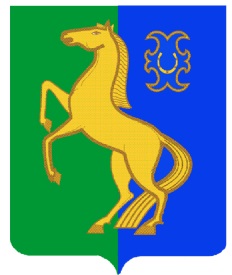 Об утверждении Плана мероприятий по подготовке и проведению  на территории  сельского поселения Суккуловский сельсоветмуниципального района Ермекеевский район Республики Башкортостан Года модернизации профессионального образования, достойных условий труда и трудовых династий   В целях реализации Указа Главы Республики Башкортостан от 29.12.2021 №УГ-816 «Об объявлении в Республике Башкортостан 2022 года Годом модернизации профессионального образования, достойных условий труда и трудовых династий», в целях развития системы профессионального образования Республики Башкортостан, улучшения условий труда и поддержки трудовых династий, п о с т а н о в л я ю:  1. Утвердить прилагаемый состав и план мероприятий по подготовке и проведению на территории сельского поселения Суккуловский сельсовет муниципального района Ермекеевский район Республике Башкортостан в 2022 году «Года модернизации профессионального образования, достойных условий труда и трудовых династий»  (приложения №1, 2)  2. Обнародовать данное постановление на информационном стенде в здании администрации  сельского поселения Суккуловский сельсовет по адресу: с. Суккулово,  ул. Школьная, 5 и разместить на официальном сайте Администрации сельского поселения Суккуловский сельсовет муниципального района Ермекеевский район Республики Башкортостан https://sukkul.ru/.    3.Контроль за исполнением настоящего постановления оставляю за собой.Глава сельского поселения                                                       Ф.Р. Галимов  Приложение №1                                                                                                 к постановлению главысельского поселенияСуккуловский сельсовет муниципального района Ермекеевскийрайон Республике Башкортостанот 01.04.2022 г. №15Состав общественной комиссии по подготовке и проведению на территории  сельского поселения Суккуловский сельсовет муниципального района Ермекеевский район Республики Башкортостан в 2022 году Года модернизации профессионального образования, достойных условий труда и трудовых династий    -   библиотекарь с. Суккулово  – Гареева Н.А.(по согласованию);    -   библиотекарь с. Купченеево  –  Пургина Н.В. (по согласованию);    -   библиотекарь с. Елань-Чишма – Алексеева Е.В. (по согласованию)   -    культ. организатор СК  с. Суккулово  – Кириллова Е.Н. (по согласованию);    -   культ. организатор  СК с. Купченеево – Христофорова Г.А.  (по согласованию);    -   культ. организатор СК с. Елань-Чишма – Вагапова Е.В. (по согласованию);   -    директор МОБУ СОШ с. Суккулово – Чулпанова Ф.М. (по согласованию);   -   директор МОБУ ООШ с. Елань-Чишма – Дмитриева В.М. (по согласованию).Приложение №2                                                                                                 к постановлению главысельского поселения  Суккуловский сельсовет муниципального района Ермекеевский район Республике Башкортостанот 01.04.2022 № 15План мероприятий  по подготовке и проведению в 2022 году Года модернизации профессионального образования, достойных условий труда и трудовых династий на территории сельского поселения  Суккуловский сельсоветУправляющий делами                                                                         Т.А. Тихонова        Һыуkkул ауыл советы         ауыл билəмəhе хакимиәте         муниципаль районының                 Йəрмəĸəй районы     Башkортостан Республиĸаhы     Администрация сельского поселения                                                                                          Суккуловский сельсовет            муниципального района                 Ермекеевский район           Республики Башкортостан№п/пНаименование мероприятияСроки проведения мероприятияОтветственные за подготовку и проведение1Проведение заседания о выполнении Указа Главы РБ «Об объявлении в Республике Башкортостан 2022 года Годом модернизации профессионального образования, достойных условий труда и трудовых династий» на территории сельского поселениямартАдминистрация сельского поселения2«Мир профессий» - круглый стол-встреча старшеклассников со студентами учебных заведенийапрельКульторганизаторы СК, директора школ (по согласованию) 3«В мире профессий» информационный часиюльБиблиотекари, директора школ (по согласованию)4« Профессии разные, все нужные и важные» - фотоколлажавгуст  Культорганизаторы, директора школ (по согласованию)5«В кругу коллег» - развлекательное мероприятие ко Дню учителя.Октябрь Библиотекари, директора школ (по согласованию)6«Хвала и честь вам, хлеборобы» - вечер-портрет, посвященный семье Головиных П.Х. и Л.И.октябрь Глава СП, Культорганизаторы, библиотекари, директора школ (по согласованию)7Участие в районных мероприятиях, проводимых в рамках ГодаВ течение годаГлава СП; Культорганизаторы; библиотекари; директора школ (по согласованию)